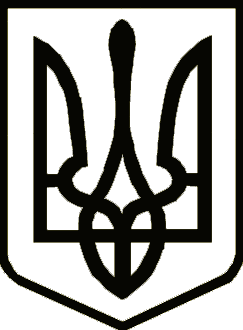 УкраїнаСРІБНЯНСЬКА СЕЛИЩНА РАДАРОЗПОРЯДЖЕННЯПро проведення заходів з благоустроюВідповідно до ст.ст. 5, 10, 20, 40 Закону України «Про благоустрій населених пунктів», ст.59 Закону України «Про місцеве самоврядування в Україні», з метою наведення належного санітарного стану в смт Срібне, в старостинських округах, зобов’язую:02 квітня 2024 року о 13:30 провести заходи з благоустрою на території селища Срібне та на відповідних територіях старостинських округів.Структурним підрозділам селищної ради прийняти участь у даному заході.Контроль за виконанням даного розпорядження покласти на першогозаступника селищного голови Віталія ЖЕЛІБУ. Секретар ради                                                                        Ірина МАРТИНЮК 01 квітня2024 року    смт Срібне			       №55